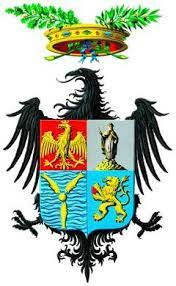 CITTA'  METROPOLITANA  DI  PALERMODIREZIONE SVILUPPO ECONOMICO – POLITICHE DEL LAVORO ISTRUZIONE  TURISMO -  CULTURA E  LEGALITA’SERVIZIO SVILUPPO ECONOMICO – AUTOSCUOLE  - SCUOLE NAUTICHECONSULENZA AUTOMOBILISTICA  – PESCA NELLE ACQUE INTERNE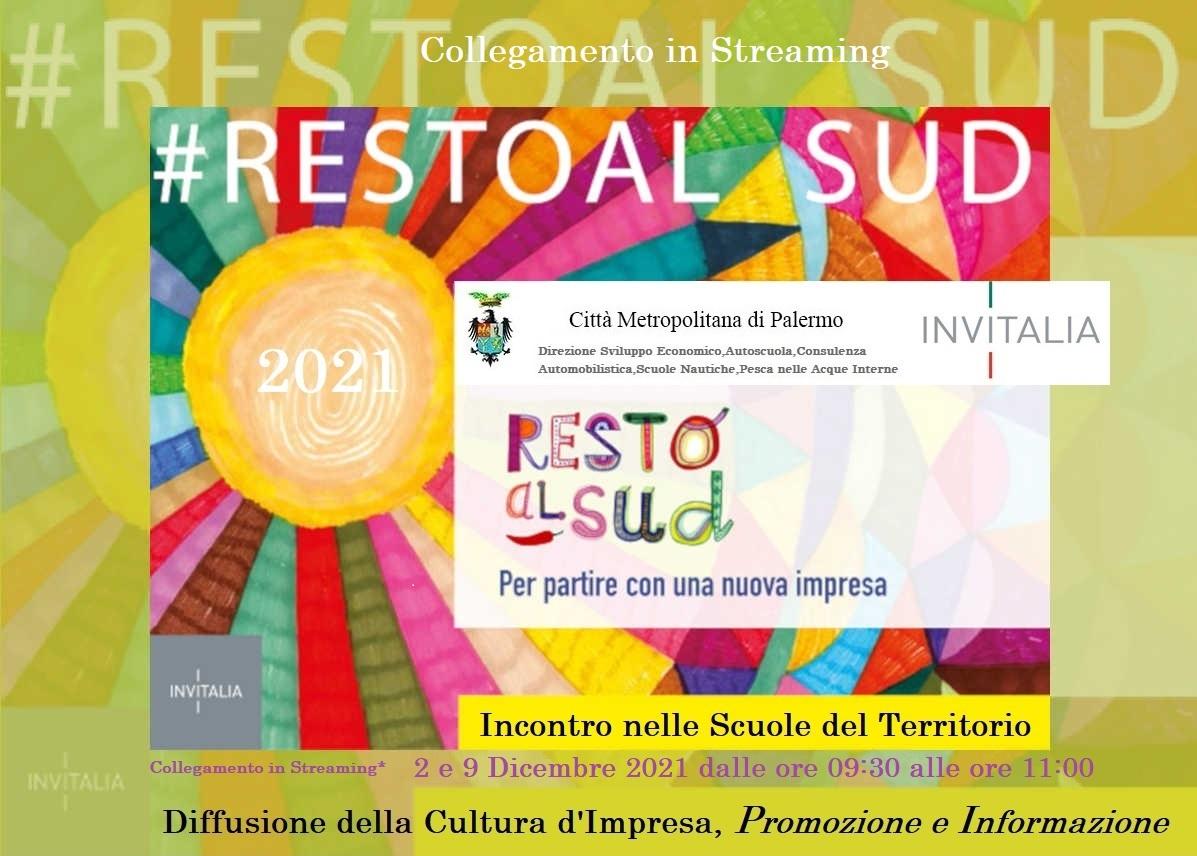 Giornate di promozione della misura “Resto al Sud”2 Dicembre 2021 dalle ore 10:30 alle ore 12:00     9 Dicembre 2021 dalle ore 9:30 alle ore 11:00       	      INTRODUZIONE E SALUTI                    Arch.  Santa Levanto 			                   INTERVENTI   			Dott.ssa  Rita Antonella Calascibetta            			Dott.ssa  Rosaria D'Arrigo 		            			Dott.ssa  Ylenia dell'Oste 		            			Dott.ssa  Valeria Poggi        DOMANDE				               